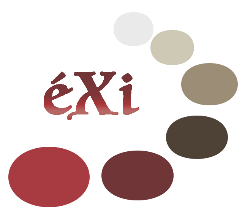 Team éXiMeeting MinutesAttendeesMeeting AgendaAction ItemThe meeting was adjourned at 8:00 pm. These minutes will be circulated and adopted if there are no amendments reported in the next three days.Prepared By,Shawn LooVetted and Edited By,Thet Thet Yee SubjectTeam Meeting Minutes 29Date2 Nov 2018Time18:00 – 20:00VenueSIS GSR 3-3NameAttendanceMoh Moh SanPresentRianaPresentTang Hui XinPresentThet Thet YeePresentLoo Wei Hua ShawnPresentZang YuPresentAgendaDiscuss on feedbacks givenSummary of DiscussionDiscussed the feedbacks given by Mrs Lian CheeDiscussed the feedbacks given by SponsorProgress UpdatesSummary of DiscussionRevisited work completed for potential areas of improvementsClarification of any doubts and queries regarding work completedInformed the team regarding setting up of Twillio account for sponsorActionMember ResponsibleDue DateTest CasesHui Xin8 November 2018Analysis & Comparison of student performanceMoh Moh SanThet Thet Yee10 November 2018Dashboard – Admin, Tutor, StudentShawnZang Yu10 November 2018Reward ModuleRiana10 November 2018Wiki UpdateHui Xin14 November 2018